МУНИЦИПАЛЬНОЕ ОБРАЗОВАНИЕ «БОГАШЕВСКОЕ СЕЛЬСКОЕ ПОСЕЛЕНИЕ»СОВЕТ БОГАШЕВСКОГО СЕЛЬСКОГО ПОСЕЛЕНИЯРЕШЕНИЕ       с. Богашево							                                                                                                                                              05.12.2013 г.  № 56                                                                                                           25-ое собрание 3-го созываОб утверждении  Положения о бюджетном процессе в муниципальном образовании «Богашевское сельское поселение»     В соответствии с Бюджетным кодексом Российской Федерации, Федеральным законом от 06.10.2003 № 131-ФЗ «Об общих принципах организации местного самоуправления в Российской Федерации»,  руководствуясь Уставом муниципального образования «Богашевское сельское поселение», в целях определения правовых основ, содержания и механизма осуществления бюджетного процесса в муниципальном образовании «Богашевское сельское поселение»,  для приведения муниципальных правовых актов Богашевского сельского поселения в  соответствие с действующим законодательством Российской Федерации, проведя процедуру открытого голосования,СОВЕТ БОГАШЕВСКОГО СЕЛЬСКОГО ПОСЕЛЕНИЯ РЕШИЛ:Утвердить Положение о бюджетном процессе в муниципальном образовании                «Богашевское сельское поселение», согласно приложению 1 к настоящему решению.Утвердить Порядок рассмотрения и утверждения проекта решения о бюджете муниципального образования «Богашевское сельское поселение», согласно приложению 2 к настоящему решению.Утвердить Порядок предоставления, рассмотрения  и утверждения годового отчета об исполнении бюджета муниципального образования «Богашевское сельское поселение», согласно приложению 3 к настоящему решению. Признать утратившим силу  решения Совета Богашевского сельского поселения:                                   - от 17.05.2012 № 16 «О принятии Положения о бюджетном процессе муниципального образования «Богашевское сельское поселение» в новой редакции»;                                                                                                                                                                  - от 20.06.2013 № 32 «О внесении изменений и дополнений в решение Совета Богашевского сельского поселения от 17.05.2012 № 16 «О принятии Положения о бюджетном процессе муниципального образования «Богашевское сельское поселение»» в новой редакции» с момента вступления в силу настоящего решения.Настоящее решение вступает в силу с момента его опубликования и обнародования.Направить настоящее решение Главе Богашевского сельского поселения для подписания, опубликования в печатном средстве массовой информации официального издания «Информационный бюллетень Богашевского сельского поселения» и обнародования на официальном информационном сайте Богашевского сельского поселения в сети «Интернет» (адрес сайта http://www.bogashevo.tomsk.ru). Контроль за исполнением настоящего решения возложить на заместителя Председателя Совета Богашевского сельского поселения Т.В. Ермакову.Председатель СоветаБогашевского сельского поселения                                                                           В.И. ГауэрГлава Богашевского сельского поселения                                                         А.В. МазуренкоТатьяна Викторовна Ермакова, (8 (3822) 931-193В дело № 01-02_________________________Т.В. Ермакова Приложение 1 УТВЕРЖДЕНОрешением Совета Богашевского сельского поселенияот 05.12.2013 № 56ПОЛОЖЕНИЕо бюджетном процессе в муниципальном образовании «Богашевское сельское  поселение»ГЛАВА I. ОБЩИЕ ПОЛОЖЕНИЯСтатья 1. Правовые основы осуществления бюджетных правоотношений в Богашевском сельском поселениеПравовую основу бюджетного устройства и бюджетного процесса в муниципальном образовании «Богашевское сельское поселение» (далее – Богашевское сельское поселение) составляют Конституция Российской Федерации, Бюджетный кодекс Российской Федерации, Налоговый кодекс Российской Федерации, Федеральный закон от 6 октября 2003 года № 131-ФЗ «Об общих принципах организации местного самоуправления в Российской Федерации», федеральные законы и законы РФ, областные законы, Устав муниципального образования «Богашевское сельского поселения», настоящее Положение, решения Совета Богашевского сельского поселения о бюджете поселения, иные решения Совета Богашевского сельского поселения, регулирующие бюджетные правоотношения, а также постановления и распоряжения Администрации Богашевского сельского поселения, изданные в пределах полномочий. Муниципальные правовые акты Богашевского сельского поселения, регулирующие бюджетные правоотношения, должны соответствовать федеральному и областному  законодательству, Уставу муниципального образования «Богашевское сельское поселение», настоящему Положению. В настоящем Положении понятия и термины используются в значениях, устанавливаемых Бюджетным кодексом Российской Федерации.Статья 2. Действие решения о бюджете Богашевского сельского поселения во времениРешение о бюджете Богашевского сельского поселения вступает в силу с 1 января и действует по 31 декабря финансового года, если иное не предусмотрено настоящим Положением и (или) Бюджетным Кодексом Российской Федерации.Решение о бюджете Богашевского сельского поселения подлежит официальному опубликованию не позднее 10 дней после его подписания в установленном порядке.Статья 3. Бюджет Богашевского сельского поселенияБюджет Богашевского сельского поселения (далее также – бюджет поселения, местный бюджет) – форма образования и расходования денежных средств, предназначенных для финансового обеспечения задач и функций местного самоуправления на территории муниципального образования «Богашевское сельское поселение».В местном бюджете в соответствии с бюджетной классификацией Российской Федерации раздельно предусматриваются средства, направляемые на исполнение расходных обязательств Богашевского сельского поселения, возникающих в связи с осуществлением органами местного самоуправления полномочий по вопросам местного значения, и расходных обязательств Богашевского сельского поселения, исполняемых за счет субвенций из других бюджетов бюджетной системы Российской Федерации для осуществления отдельных государственных полномочий.Статья 4. Бюджетная классификацияФормирование и исполнение бюджета поселения, составление бюджетной отчетности осуществляются в соответствии с бюджетной классификацией Российской Федерации, состав которой определен Бюджетным кодексом Российской Федерации.Код классификации доходов бюджета Богашевского сельского поселения состоит из:- кода главного администратора доходов бюджета;- кода вида доходов;- кода подвида доходов;- кода классификации операций сектора государственного управления, относящихся к доходам бюджетов.3.      Перечень главных администраторов доходов бюджета поселения, закрепляемые за ними виды (подвиды) доходов бюджета поселения утверждаются решением Совета Богашевского сельского поселения (далее – Совет поселения) о соответствующем бюджете.4.         Код классификации расходов бюджетов состоит из:- кода главного распорядителя бюджетных средств;- кода раздела, подраздела, целевой статьи и вида расходов;- кода классификации операций сектора государственного управления, относящихся к расходам бюджетов.Перечень главных распорядителей средств местного бюджета устанавливается решением Совета поселения о соответствующем бюджете в составе ведомственной структуры расходов.Перечень разделов, подразделов, целевых статей (муниципальных программ и непрограммных направлений деятельности), групп (групп и подгрупп) видов расходов бюджета Богашевского сельского поселения утверждается в составе ведомственной структуры расходов бюджета поселения решением Совета поселения о местном бюджете либо в установленных настоящим Кодексом случаях сводной бюджетной росписью соответствующего бюджета.Ведомственная структура расходов бюджета является группировкой расходов, которая устанавливает расходы бюджета по распорядителям средств, разделам, подразделам, целевым статьям и видам расходов, утверждается решением Совета поселения о соответствующем бюджете на очередной финансовый год и плановый период.Код классификации источников финансирования дефицитов бюджета состоит из:- кода главного администратора источников финансирования дефицита бюджета Богашевского сельского поселения;- кода группы, подгруппы, статьи и вида источника финансирования дефицита поселения бюджетов;- кода классификации операций сектора государственного управления, относящихся к источникам финансирования дефицитов бюджетов.Перечень главных администраторов источников финансирования дефицита бюджета Богашевского сельского поселения утверждается решением Совета поселения о соответствующем бюджете.Перечень статей и видов источников финансирования дефицита бюджета Богашевского сельского поселения утверждается решением Совета поселения о соответствующем бюджете при утверждении источников финансирования дефицита бюджета.ГЛАВА II. ДОХОДЫ БЮДЖЕТА БОГАШЕВСКОГО СЕЛЬСКОГО ПОСЕЛЕНИЯСтатья 5. Общие положения о доходах бюджета Богашевского сельского поселенияДоходы бюджета поселения формируются в соответствии с бюджетным законодательством, законодательством о налогах и сборах, законодательством об иных обязательных платежах Российской Федерации, и нормативными правовыми актами органа местного самоуправления.Доходы бюджета поселения формируются на основе прогноза социально- экономического развития  в условиях действующего на день внесения проекта решения о бюджете в Совет поселения законодательства о налогах и сборах и бюджетного законодательства Российской Федерации, законов Томской области и нормативных правовых актов органа местного самоуправления, устанавливающих налоговые и неналоговые доходы бюджета поселения.При расчете доходов используется прогнозная оценка объектов налогообложения в разрезе отдельных видов налогов, сборов и других платежей, представляемая администраторами доходов, и (или) фактические поступления налогов, сборов и других платежей в базисном периоде с применением соответствующих индексов-дефляторов цен и индексов физического объема.Прогнозирование доходов бюджета поселения осуществляется с учетом:-  действующих в базисном периоде ставок налогообложения;- изменений в порядке исчисления и уплаты отдельных видов налогов и других платежей, в том числе изменения порядка зачисления в бюджет платежей организаций, имеющих обособленные подразделения;- налоговых льгот, установленных на текущий финансовый год и планируемый год в соответствии с федеральным и региональным законодательством, муниципальными правовыми актами, а также иных преференций;- сроков уплаты налогов и других платежей.Статья 6. Виды доходов бюджета Богашевского сельского поселенияК доходам бюджета поселения относятся налоговые доходы, неналоговые доходы и безвозмездные поступления.К налоговым доходам бюджета поселения относятся доходы от предусмотренных законодательством Российской Федерации о налогах и сборах федеральных налогов и сборов, в том числе от налогов, предусмотренных специальными налоговыми режимами, региональных и местных налогов, а также пеней и штрафов по ним.В бюджет Богашевского сельского поселения зачисляются налоговые доходы от:- следующих местных налогов:земельного налога - по нормативу 100 процентов;налога на имущество физических лиц - по нормативу 100 процентов.- следующих федеральных налогов и сборов, в том числе налогов, предусмотренных специальными налоговыми режимами:налога на доходы физических лиц - по нормативу 10 процентов;единого сельскохозяйственного налога - по нормативу 50 процентов;государственной пошлины: за совершение нотариальных действий должностными лицами органов местного самоуправления поселения, уполномоченными в соответствии с законодательными актами Российской Федерации на совершение нотариальных действий- 100 процентов; за выдачу органом местного самоуправления поселения специального разрешения на движение по автомобильной дороге транспортного средства, осуществляющего перевозки опасных, тяжеловесных и (или) крупногабаритных грузов - 100 процентов.- федеральных налогов и сборов, в том числе налогов, предусмотренных специальными налоговыми режимами, и (или) региональных налогов по нормативам отчислений, установленным органами государственной власти Томской области; - от федеральных налогов и сборов, в том числе налогов, предусмотренных специальными налоговыми режимами, региональных и (или) местных налогов по нормативам отчислений, установленным Думой Томского района. В бюджет Богашевского сельского поселения  зачисляются следующие неналоговые доходы: - доходы от использования имущества, находящегося в муниципальной собственности, за исключением имущества муниципальных бюджетных и автономных учреждений, а также имущества муниципальных унитарных предприятий, в том числе казенных - 100 процентов;доходы от продажи имущества (кроме акций и иных форм участия в капитале), находящегося в муниципальной собственности, за исключением имущества муниципальных бюджетных и автономных учреждений, а также имущества муниципальных унитарных предприятий, в том числе казенных - 100 процентов;- доходы от платных услуг, оказываемых муниципальными казенными учреждениями;- часть прибыли муниципальных унитарных предприятий, остающейся после уплаты налогов и иных обязательных платежей, в размерах, определяемых в порядке, установленном решениями Совета Богашевского сельского поселения;- плата за использование лесов, расположенных на землях, находящихся в муниципальной собственности - 100 процентов; - доходы от передачи в аренду земельных участков, государственная собственность на которые не разграничена и которые расположены в границах поселений, а также средства от продажи права на заключение договоров аренды указанных земельных участков - по нормативу 50 процентов (до разграничения государственной собственности на землю);доходы от продажи земельных участков, государственная собственность на которые не разграничена и которые расположены в границах поселений, - по нормативу 50 процентов (до разграничения государственной собственности на землю);- плата за пользование водными объектами в зависимости от права собственности на водные объекты - 100 процентов.- доходы от продажи земельных участков, которые расположены в границах поселений, находятся в федеральной собственности и осуществление полномочий Российской Федерации по управлению и распоряжению которыми передано органам государственной власти субъектов Российской Федерации - не менее 50 процентов, если законодательством соответствующего субъекта Российской Федерации не установлено иное;- доходы от передачи в аренду земельных участков, которые расположены в границах поселений, находятся в федеральной собственности и осуществление полномочий Российской Федерации по управлению и распоряжению которыми передано органам государственной власти субъектов Российской Федерации, а также доходы от продажи прав на заключение договоров аренды таких земельных участков - не менее 50 процентов, если законодательством соответствующего субъекта Российской Федерации не установлено иное;- доходы от продажи объектов недвижимого имущества одновременно с занятыми такими объектами недвижимого имущества земельными участками, которые расположены в границах поселений, находятся в федеральной собственности и осуществление полномочий Российской Федерации по управлению и распоряжению которыми передано органам государственной власти субъектов Российской Федерации - не менее 50 процентов, если законодательством соответствующего субъекта Российской Федерации не установлено иное.- доходы от использования имущества, находящегося в муниципальной собственности, за исключением имущества муниципальных бюджетных и автономных учреждений, а также имущества муниципальных унитарных предприятий, в том числе казенных, - 100 процентов;- доходы от продажи имущества (кроме акций и иных форм участия в капитале), находящегося в муниципальной собственности, за исключением имущества муниципальных бюджетных и автономных учреждений, а также имущества муниципальных унитарных предприятий, в том числе казенных - 100 процентов;- доходы от платных услуг, оказываемых муниципальными казенными учреждениями;- часть прибыли муниципальных унитарных предприятий, остающейся после уплаты налогов и иных обязательных платежей, в размерах, определяемых в порядке, установленном муниципальными правовыми актами представительных органов муниципальных образований;- доходы от продажи земельных участков, которые расположены в границах поселений, находятся в федеральной собственности и осуществление полномочий Российской Федерации по управлению и распоряжению которыми передано органам государственной власти субъектов Российской Федерации, - не менее 50 процентов, если законодательством соответствующего субъекта Российской Федерации не установлено иное;- доходы от передачи в аренду земельных участков, которые расположены в границах поселений, находятся в федеральной собственности и осуществление полномочий Российской Федерации по управлению и распоряжению которыми передано органам государственной власти субъектов Российской Федерации, а также доходы от продажи прав на заключение договоров аренды таких земельных участков - не менее 50 процентов, если законодательством соответствующего субъекта Российской Федерации не установлено иное;- доходы от продажи объектов недвижимого имущества одновременно с занятыми такими объектами недвижимого имущества земельными участками, которые расположены в границах поселений, находятся в федеральной собственности и осуществление полномочий Российской Федерации по управлению и распоряжению которыми передано органам государственной власти субъектов Российской Федерации - не менее 50 процентов, если законодательством соответствующего субъекта Российской Федерации не установлено иное;- прочие поступления от денежных взысканий (штрафов) и иных сумм в возмещение ущерба, зачисляемые в бюджет поселения - в размерах, определяемых законодательством Российской Федерации;- средства, внесенные участником торгов и не подлежащие возврату в соответствии с Федеральным законом от 21.07.2008 N 94-ФЗ «О размещении заказов на поставки товаров, выполнение работ, оказание услуг для государственных и муниципальных нужд» в качестве обеспечения заявки на участие в торгах (обеспечение исполнения контракта);- средства, полученные в результате применения мер гражданско-правовой ответственности к поставщикам (исполнителям, подрядчикам) за неисполнение или ненадлежащее исполнение обязательств, предусмотренных муниципальным контрактом;- средства самообложения граждан;- иные неналоговые доходы - в размерах, определяемых законодательством Российской Федерации.К безвозмездным поступлениям относятся:- дотации, субсидии (межбюджетные субсидии) и субвенции из других бюджетов бюджетной системы Российской Федерации;- иные межбюджетные трансферты из других бюджетов бюджетной системы Российской Федерации;- безвозмездные поступления от физических и юридических лиц, в том числе добровольные пожертвования.Статья 7. Полномочия Богашевского сельского поселения по формированию доходов бюджетаМуниципальными правовыми актами Совета поселения вводятся местные налоги, устанавливаются налоговые ставки по ним и предоставляются налоговые льготы по местным налогам в пределах прав, предоставленных Совету поселения законодательством Российской Федерации о налогах и сборах.Муниципальные правовые акты Совета поселения о внесении изменений и дополнений в муниципальные нормативно-правовые акты о налогах и сборах, регулирующие бюджетные правоотношения, приводящие к изменению доходов бюджета поселения, вступающие в силу в очередном финансовом году и плановом периоде, должны быть приняты до дня внесения на Совет поселения проекта решения о бюджете поселения на очередной финансовый год и плановый период в сроки, установленные настоящим Положением.Внесение изменений и дополнений в муниципальные правовые акты Совета поселения о местных налогах и сборах, предполагающих их вступление в силу в течение текущего финансового года, допускается только в случае внесения соответствующих изменений и дополнений в решение о бюджете поселения на текущий финансовый год и плановый период.ГЛАВА III. РАСХОДЫ БЮДЖЕТАСтатья 8. Общие положения о расходах бюджета поселенияФормирование расходов бюджета осуществляется в соответствии с расходными обязательствами, обусловленными установленным законодательством Российской Федерации разграничением полномочий федеральных органов государственной власти, органов государственной власти Томской области и органов местного самоуправления, исполнение которых согласно законодательству Российской Федерации, Томской области, а также нормативным правовым актам поселения, договорам и соглашениям должно происходить в очередном финансовом году и плановом периоде за счет средств бюджета поселения.Администрация поселения обязана вести реестр расходных обязательств, под которым понимается свод (перечень) законов, иных нормативных правовых актов, обуславливающих публичные нормативные обязательства и (или) правовые основания для иных расходных обязательств, с указанием соответствующих положений (отдельных статей, частей, пунктов, подпунктов, абзацев) законов и иных нормативных правовых актов, с оценкой объемов бюджетных ассигнований, необходимых для исполнения включенных в реестр расходных обязательств.Реестр расходных обязательств поселения ведется в порядке, установленном нормативным правовым актом Администрации поселения.Порядок возникновения расходных обязательств поселения, источники их исполнения, перечень расходов, финансируемых за счет средств бюджета поселения, регламентируются бюджетным законодательством Российской Федерации и нормативными правовыми актами поселения.В бюджете поселения в соответствии с бюджетной классификацией Российской Федерации раздельно предусматриваются средства, направляемые на исполнение расходных обязательств поселения, осуществляемых за счет бюджета поселения, и расходных обязательств по переданным полномочиям, осуществляемых за счет субвенций бюджета Томской области и бюджета Томского района.Реестр расходных обязательств представляется Администрацией поселения в Управление финансов Администрации Томского района по требованию Управления.Статья 9. Бюджетные ассигнованияПланирование бюджетных ассигнований осуществляется раздельно по бюджетным ассигнованиям на исполнение действующих и принимаемых обязательств.К бюджетным ассигнованиям относятся ассигнования на:- оказание муниципальных услуг (выполнение работ), включая ассигнования на оплату муниципальных контрактов на поставку товаров, выполнение работ, оказание услуг для муниципальных нужд;- социальное обеспечение населения;- предоставление бюджетных инвестиций юридическим лицам, не являющимся муниципальными учреждениями и муниципальными унитарными предприятиями;- предоставление субсидий юридическим лицам (за исключением субсидий муниципальным учреждениям), индивидуальным предпринимателям, физическим лицам;- предоставление межбюджетных трансфертов;- предоставление платежей, взносов, безвозмездных перечислений субъектам международного права;- обслуживание муниципального долга;- исполнение судебных актов по искам к муниципальному образованию о возмещении вреда, причиненного гражданину или юридическому лицу в результате незаконных действий (бездействия) органов местного самоуправления либо должностных лиц этих органов.Планирование бюджетных ассигнований на оказание муниципальных услуг (выполнение работ) осуществляется с учетом муниципального задания на очередной финансовый год и плановый период, а также его выполнения в отчетном финансовом году и текущем финансовом году.Планирование бюджетных ассигнований осуществляется в порядке и в соответствии с Методикой, установленной администрацией поселения с учетом расчетных показателей по расходам бюджета поселения.Расходы бюджета поселения частично или в полном объеме могут быть сформированы с применением принципов бюджетирования, ориентированного на результат.При составлении и исполнении бюджета участники бюджетного процесса в рамках установленных им бюджетных полномочий должны исходить из необходимости достижения заданных результатов с использованием наименьшего объема средств или достижения наилучшего результата с использованием определенного бюджетного объема средств. Показатели достижения заданных результатов утверждаются решением Совета поселения.В составе расходов бюджета поселения могут быть предусмотрены субсидии бюджету района для софинансирования расходных обязательств, возникающих при выполнении полномочий поселения по вопросам местного значения.Статья 10. Муниципальное заданиеМуниципальное задание должно содержать:- показатели, характеризующие качество и (или) объем (содержание) оказываемых муниципальных услуг (выполняемых работ);- порядок контроля за исполнением муниципального задания, в том числе условия и порядок его досрочного прекращения;- требования к отчетности об исполнении муниципального задания.Муниципальное задание на оказание муниципальных услуг физическим и юридическим лицам также должно содержать:- определение категорий физических и (или) юридических лиц, являющихся потребителями соответствующих услуг;- порядок оказания соответствующих услуг;- предельные цены (тарифы) на оплату соответствующих услуг физическими или юридическими лицами в случаях, если законодательством Российской Федерации предусмотрено их оказание на платной основе, либо порядок установления указанных цен (тарифов) в случаях, установленных законодательством Российской Федерации.Показатели муниципального задания используются при составлении проекта бюджета  для планирования бюджетных ассигнований на оказание муниципальных услуг (выполнение работ), составлении бюджетной сметы казенного учреждения, а также для определения объема субсидий на выполнение муниципального задания бюджетным или автономным учреждением.Муниципальное задание на оказание (муниципальных услуг (выполнение работ) муниципальными учреждениями формируется в соответствии с ведомственным перечнем муниципальных услуг и работ, оказываемых (выполняемых) муниципальными учреждениями в качестве основных видов деятельности, в порядке, установленном Администрацией Богашевского сельского поселения, на срок до одного года в случае утверждения бюджета на очередной финансовый год и на срок до трех лет в случае утверждения бюджета на очередной финансовый год и плановый период (с возможным уточнением при составлении проекта бюджета).Муниципальное задание формируется для бюджетных и автономных учреждений, а также казенных учреждений, определенных в соответствии с постановлением администрации Богашевского сельского поселения, осуществляющей бюджетные полномочия главного распорядителя бюджетных средств.Финансовое обеспечение выполнения муниципальных заданий осуществляется за счет средств бюджета Богашевского сельского поселения в порядке, установленном   Администрацией Богашевского сельского поселения.Статья 11. Бюджетные инвестиции в объекты муниципальной собственностиБюджетные ассигнования на осуществление бюджетных инвестиций в объекты капитального строительства муниципальной собственности в форме капитальных вложений в основные средства муниципальных учреждений и муниципальных унитарных предприятий предусматриваются в соответствии с муниципальными программами, а также нормативными правовыми актами местной администрации либо в установленном указанным органом порядке решениями главных распорядителей бюджетных средств бюджета поселения.Решения о подготовке и реализации бюджетных инвестиций в объекты капитального строительства муниципальной собственности поселения принимаются администрацией поселения.Порядок отражения бюджетных ассигнований на осуществление бюджетных инвестиций в объекты муниципальной собственности в решении Совета поселения о бюджете и (или) в сводной бюджетной росписи устанавливается муниципальным правовым актом муниципального образования.Бюджетные ассигнования на осуществление бюджетных инвестиций в объекты капитального строительства муниципальной собственности в соответствии с инвестиционными проектами, софинансирование которых осуществляется за счет межбюджетных субсидий, подлежат утверждению решением Совета поселения о местном бюджете в составе ведомственной структуры расходов раздельно по каждому инвестиционному проекту.Предоставление бюджетных инвестиций юридическим лицам, не являющимся муниципальными учреждениями и предприятиями, осуществляется в порядке, предусмотренном Бюджетным кодексом Российской Федерации.Осуществление бюджетных инвестиций в объекты капитального строительства муниципальной собственности, которые не относятся (не могут быть отнесены) к муниципальной собственности поселения, не допускается.Статья 12. Резервный фонд Администрации Богашевского сельского поселенияВ расходной части бюджета поселения предусматривается создание резервного фонда администрации поселения.В расходной части бюджета поселения запрещается создание резервного фонда Совета поселения.Размер резервного фонда администрации поселения устанавливается решением о бюджете и не может превышать 3 процентов утвержденного указанным решением общего объема расходов.Средства резервного фонда администрации поселения направляются на финансовое обеспечение непредвиденных расходов, в том числе на проведение аварийно-восстановительных работ и иных мероприятий, связанных с ликвидацией последствий стихийных бедствий и других чрезвычайных ситуаций.Порядок использования бюджетных ассигнований резервного фонда администрации поселения устанавливается нормативным правовым актом администрации поселения.Бюджетные ассигнования резервного фонда Администрации поселения, предусмотренные в составе бюджета поселения, используются по решению Администрации поселения.Отчет об использовании бюджетных ассигнований резервного фонда Администрации поселения прилагается к ежеквартальному и годовому отчетам об исполнении бюджета поселения.Статья 13. Реестр расходных обязательств сельского поселенияРеестр расходных обязательств муниципального образования «Богашевское сельское поселение», используемый при составлении проекта бюджета, - свод (перечень) законов, иных нормативных правовых актов, правовых актов сельского поселения, обусловливающих публичные нормативные обязательства и (или) правовые основания для иных расходных обязательств с указанием соответствующих положений (статей, частей, пунктов, подпунктов, абзацев) законов и иных нормативных правовых актов с оценкой объемов бюджетных ассигнований, необходимых для исполнения, включенных в реестр обязательств.Реестр расходных обязательств сельского поселения осуществляет Администрация Богашевского сельского поселения.Реестр расходных обязательств сельского поселения представляется специалистом по финансам и экономике в Управление финансов Администрации Томского района в порядке, установленном Управлением финансов Администрации Томского района.Статья 14. Дефицит бюджета и источники его финансированияДефицит бюджета поселения утверждается решением о бюджете поселения на очередной финансовый год и плановый период с соблюдением ограничений, устанавливаемых настоящим подразделом.Дефицит бюджета поселения не должен превышать 10 процентов утвержденного общего годового объема доходов бюджета поселения без учета утвержденного объема безвозмездных поступлений и (или) поступлений налоговых доходов по дополнительным нормативам отчислений. В случае осуществления в отношении поселения мер, предусмотренных пунктом 4 статьи 136 Бюджетного кодекса Российской Федерации, дефицит бюджета не должен превышать 5 процентов утвержденного общего годового объема доходов бюджета поселения без учета утвержденного объема безвозмездных поступлений и (или) поступления налоговых доходов по дополнительным нормативам отчислений.В случае утверждения решением о бюджете поселения в составе источников финансирования дефицита бюджета поселения снижения остатков средств на счетах по учету средств бюджета поселения дефицит бюджета может превысить ограничения, установленные настоящим пунктом, в пределах суммы снижения остатков средств на счетах по учету средств бюджета поселения.Дефицит бюджета поселения, сложившийся по данным годового отчета об исполнении бюджета поселения, должен соответствовать ограничениям, установленным пунктом 2 настоящей статьи.Превышение по данным годового отчета об исполнении бюджета поселения установленных настоящей статьей ограничений является нарушением бюджетного законодательства Российской Федерации и влечет применение предусмотренных Бюджетным кодексом Российской Федерации мер принуждения за нарушение бюджетного законодательства Российской Федерации.Источники финансирования дефицита бюджета поселения утверждаются решением о бюджете на очередной финансовый год и плановый период по основным видам источников, определенным Бюджетным кодексом Российской Федерации.Статья 15. Межбюджетные трансферты     Межбюджетные трансферты из Богашевского сельского поселения предоставляются в форме иных межбюджетных трансфертов, перечисляемых из бюджета Богашевского сельского  поселения в бюджет Томского района на выполнение передаваемых полномочий Богашевского сельского поселения.ГЛАВА IV. БЮДЖЕТНЫЙ ПРОЦЕСС В БОГАШЕВСКОМ СЕЛЬСКОМ ПОСЕЛЕНИИСтатья 16. Общие положенияБюджетный процесс в сельском поселении –  это регламентируемая законодательством деятельность органов местного самоуправления поселения и иных участников бюджетного процесса по составлению и рассмотрению проекта местного бюджета, утверждению и исполнению местного бюджета, контролю за его исполнением, осуществлению бюджетного учета, составлению, внешней проверке, рассмотрению и утверждению бюджетной отчетности.Бюджетный процесс в сельском поселении включает следующие этапы:- составление проекта бюджета поселения;- рассмотрение проекта бюджета поселения;- утверждение бюджета поселения;- исполнение бюджета поселения;- составление, внешняя проверка, рассмотрение и утверждение бюджетной отчетности;- осуществление контроля за исполнением бюджета поселения.Статья 17. Участники бюджетного процесса, их полномочияУчастниками бюджетного процесса в поселении являются:1) Совет Богашевского сельского поселения;2)  Глава Богашевского сельского поселения (далее – Глава поселения);3) Администрация Богашевского сельского поселения (далее – Администрация поселения);4) главные распорядители (распорядители) бюджетных средств;5) главные администраторы (администраторы) доходов местного бюджета;6) главные администраторы (администраторы) источников   финансирования дефицита местного бюджета;7) получатели бюджетных средств;8) Контрольно-счетная палата Томского района.Совет Богашевского сельского поселения:- рассматривает и утверждает бюджет Богашевского сельского поселения и отчет об его исполнении; - осуществляет контроль в ходе рассмотрения отдельных вопросов исполнения бюджета поселения на своих заседаниях, заседаниях комитетов, комиссий, рабочих групп, в ходе проводимых  слушаний и в связи с депутатскими запросами; - формирует и определяет правовой статус органов внешнего (муниципального финансового контроля;- устанавливает порядок составления и рассмотрения проекта бюджета поселения, утверждения и исполнения бюджета поселения, осуществления контроля за его исполнением и утверждения отчета об исполнении местного бюджета;- рассматривает и утверждает бюджет поселения, отчет об исполнении бюджета поселения;- осуществляет контроль за исполнением бюджета поселения, в порядке, установленном настоящим Положением;- вводит местные налоги и сборы, устанавливает размеры ставок по ним и предоставляет налоговые льготы в порядке, предусмотренном законодательством РФ о налогах и сборах;- утверждает программу муниципальных внутренних заимствований;- принимает программы социально-экономического развития поселения;- определяет порядок управления и распоряжения имуществом, находящимся в муниципальной собственности, порядок направления в бюджет поселения доходов от его использования;- устанавливает норматив отчислений от прибыли муниципальных унитарных предприятий, остающийся после уплаты налогов и сборов и осуществления иных обязательных платежей, для зачисления в бюджет поселения;- осуществляет другие полномочия в соответствии с Бюджетным Кодексом, Федеральным законом от 7 мая 2013 года № 77-ФЗ «О парламентском контроле», Федеральным законом от 6 октября 1999 года № 184-ФЗ «Об общих принципах организации законодательных (представительных) и исполнительных органов государственной власти субъектов Российской Федерации», Федеральным законом от 6 октября 2003 года № 131-ФЗ «Об общих принципах организации местного самоуправления в Российской Федерации», Федеральным законом от 5 апреля 2013 года № 41-ФЗ «О Счетной палате Российской Федерации», Федеральным законом от 7 февраля 2011 года № 6-ФЗ «Об общих принципах организации и деятельности контрольно-счетных органов субъектов Российской Федерации и муниципальных образований», иными нормативными правовыми актами Российской Федерации, а также законодательством Томской области, Уставом муниципального образования «Богашевское сельское поселение».Советом Богашевского сельского поселения в пределах компетенции по бюджетным вопросам, установленной Конституцией Российской Федерации, настоящим Положением, иными нормативными правовыми актами Российской Федерации, для обеспечения его полномочий должна быть предоставлена Администрацией Богашевского сельского поселения вся необходимая информация.Глава Богашевского сельского поселения: - принимает решение о начале работы над составлением проекта бюджета поселения;  - определяет ответственных лиц Администрации  Богашевского сельского поселения, уполномоченных участвовать в бюджетных правоотношениях;- осуществляет организацию и общее руководство деятельностью по составлению проекта бюджета поселения;- вносит проект бюджета поселения с необходимыми документами и материалами в Совет Богашевского сельского поселения, а также отчет об исполнении бюджета;- возглавляет деятельность по исполнению  бюджета поселения;- подписывает и опубликовывает решения Совета поселения об утверждении бюджета поселения, об утверждении отчета об исполнении бюджета поселения;вносит в Совет Богашевского сельского поселения предложения по установлению, изменению, отмене местных налогов и сборов, введению и отмене налоговых льгот по местным налогам;- утверждает перечень распорядителей бюджета поселения;- осуществляет иные бюджетные полномочия, определенные правовыми актами Российской Федерации и Томской области, Богашевского сельского поселения, регулирующими бюджетные правоотношения.5. Администрация сельского поселения в сфере бюджетного процесса обладает следующими полномочиями:обеспечивает составление проекта бюджета поселения, обеспечивает исполнение бюджета поселения, составляет отчет об исполнении бюджета поселения;утверждает методики распределения и (или) порядки предоставления межбюджетных трансфертов из местного бюджета;организует составление программы социально-экономического развития поселения, проекта бюджета поселения на очередной финансовый год;утверждает порядок разработки прогноза социально-экономического развития сельского поселения;разрабатывает основные направления бюджетной и налоговой политики поселения;исполняет расходные обязательства сельского поселения;осуществляет муниципальные внутренние заимствования, выдает муниципальные гарантии, управляет муниципальным долгом поселения в порядке, установленном Советом поселения;заключает договора о привлечении муниципальных заимствований в бюджет поселения, а также договора о предоставлении средств бюджета поселения на возвратной основе;определяет порядок предоставления отсрочек и рассрочек по уплате неналоговых платежей в бюджет поселения; предоставляет отсрочки, рассрочки по уплате неналоговых платежей в бюджет поселения в пределах лимитов предоставления, определенных решением Совета поселения о бюджете поселения; определяет порядок использования средств резервных фондов;управляет и распоряжается имуществом, находящимся в муниципальной собственности;осуществляет иные полномочия, определенные Бюджетным кодексом Российской Федерации и (или) принимаемыми в соответствии с ним муниципальными правовыми актами сельского поселения, регулирующими бюджетные правоотношения.Права, обязанности и ответственность главных распорядителей (распорядителей) и получателей бюджетных средств, главных администраторов (администраторов) доходов бюджета, главных администраторов (администраторов) источников финансирования дефицита бюджета устанавливаются Бюджетным кодексом Российской Федерации.Статья 18. Основы составления проекта бюджета Богашевского сельского поселенияПроект бюджета составляется на основе прогноза социально-экономического развития в целях финансового обеспечения расходных обязательств. Составление проекта бюджета осуществляется на основе налогового и бюджетного законодательства, действующего на момент составления проекта бюджета.Работа по составлению проекта бюджета поселения начинается не позднее, чем за шесть месяцев до окончания текущего финансового года на основании постановления Главы Богашевского сельского поселения), в котором определяются порядок и сроки осуществления мероприятий, связанных с составлением проекта бюджета поселения, работой над документами и материалами, обязательными для представления одновременно с проектом бюджета.2. Проект местного бюджета составляется в порядке, установленном Администрацией Богашевского сельского поселения, в соответствии с Бюджетным кодексом Российской Федерации, настоящим Положением и решениями Совета Богашевского сельского поселения.3. Непосредственное составление бюджета осуществляет ведущий специалист (финансист) сельского поселения.4. Составление проекта местного бюджета основывается на:- Бюджетном послании Президента Российской Федерации;- прогнозе социально-экономического развития Богашевского сельского поселения;- основных направлениях бюджетной и налоговой политики;- муниципальных программах.5. Составление проекта местного бюджета осуществляется путем прогнозирования доходов местного бюджета и планирования бюджетных ассигнований.Статья 19. Прогноз социально-экономического развития сельского поселения1. Прогноз социально-экономического развития сельского поселения разрабатывается ведущим специалистом (финансистом) в порядке, установленном Администрацией Богашевского сельского поселения путем уточнения параметров планового периода и добавления параметров второго года планового периода. В пояснительной записке к прогнозу социально-экономического развития приводится обоснование параметров прогноза, в том числе их сопоставление с ранее утвержденными параметрами с указанием причин и факторов прогнозируемых изменений данных.2. Прогноз социально-экономического развития поселений разрабатывается на очередной финансовый год либо на очередной финансовый год и плановый период. С 01.01.2014 года прогноз социально-экономического развития поселения будет разрабатываться на период не менее трех лет.3. Прогноз социально-экономического развития одобряется соответственно Администрацией поселения одновременно с принятием решения о внесении проекта бюджета поселения в Совет Богашевского сельского поселения (далее также – Совет).4. Изменение прогноза социально-экономического развития в ходе составления или рассмотрения проекта бюджета влечет за собой изменение основных характеристик проекта бюджета.20. Муниципальные программы 1. Порядок принятия решений о разработке муниципальных программ и их формировании, и срок реализации определяется администрацией поселения в устанавливаемом ей порядке.2. Муниципальные программы (подпрограммы), утверждаются администрацией поселения на основании статьи 179 Бюджетного кодекса РФ.3. Муниципальные программы, предлагаемые к финансированию подлежат утверждению администрацией не позднее одного месяца до дня внесения проекта решения о бюджете поселения на Совет поселения.4. Порядок принятия решений о разработке муниципальных программ и формирования и реализации их устанавливается муниципальным правовым актом местной администрации.5. Объем бюджетных ассигнований на финансовое обеспечение реализации муниципальных программ (подпрограмм) утверждается решением о бюджете по соответствующей каждой программе целевой статье расходов бюджета в соответствии с утвердившим программу муниципальным правовым актом местной администрации муниципального образования.6. Муниципальные программы, предлагаемые к реализации начиная с очередного финансового года, а также изменения в ранее утвержденные муниципальные программы подлежат утверждению в сроки, установленные местной администрацией.7. Муниципальные программы подлежат приведению в соответствие с решением Совета поселения о бюджете не позднее двух месяцев со дня вступления его в силу.8. По каждой муниципальной программе ежегодно проводится оценка эффективности ее реализации. Порядок проведения указанной оценки и ее критерии устанавливаются местной администрацией муниципального образования.9. По результатам указанной оценки местной администрацией может быть принято решение о необходимости прекращения или об изменении начиная с очередного финансового года ранее утвержденной муниципальной программы, в том числе необходимости изменения объема бюджетных ассигнований на финансовое обеспечение реализации муниципальной программы.10. Финансирование утвержденных и предлагаемых (планируемых) к утверждению муниципальных программ за счет бюджета поселения осуществляется в пределах бюджетных ограничений, установленных на очередной финансовый год и плановый период.11. Не использованные в отчетном году средства, предусмотренные для реализации муниципальных программ, сохраняют свое целевое назначение и переносятся на очередной финансовый год в порядке и сроки, предусмотренные Бюджетным кодексом Российской Федерации и настоящим Положением.12. Информация о выполнении муниципальных программ за прошедший год представляется Главой поселения на Совет поселения одновременно с представлением отчета об исполнении бюджета поселения за соответствующий финансовый год.При рассмотрении Советом поселения проекта решения о бюджете поселения, увеличение объема расходов на отдельные муниципальные программы или включение расходов на реализацию реализации муниципальной программы, не предусмотренной проектом решения о бюджете поселения, не допускается.13. Муниципальной программой может быть предусмотрено в пределах соответствующих бюджетных ассигнований заключение на срок реализации программы муниципальных контрактов, связанных с размещением заказов на поставки товаров, выполнение работ, оказание услуг для муниципальных нужд.Статья 21. Ведомственные целевые программы1. В бюджете поселения могут предусматриваться бюджетные ассигнования на реализацию ведомственных целевых программ, разработка, утверждение и реализация которых осуществляются в порядке, установленном администрацией поселения.2. Ведомственные целевые программы разрабатываются для достижения целей и задач отдельных отраслей на срок до трех лет.3. Объем бюджетных ассигнований на реализацию ведомственных целевых программ утверждается решением о бюджете поселения в составе ведомственной структуры расходов бюджета поселения по соответствующей каждой программе (подпрограмме) целевой статье и виду расходов бюджета в соответствии с кодами целевых статей и видов расходов.4. Не использованные в отчетном году средства, предусмотренные для реализации ведомственных целевых программ, сохраняют свое целевое назначение и переносятся на очередной финансовый год в порядке и сроки, предусмотренные Бюджетным кодексом Российской Федерации и настоящим Положением.Статья 22. Приоритетные региональные проекты1. Поселение может участвовать в реализации приоритетных региональных проектов на условиях софинансирования в соответствии с региональным законодательством.2. Не использованные в отчетном году средства, предусмотренные для реализации приоритетных региональных проектов, сохраняют свое целевое назначение и переносятся на очередной финансовый год в порядке и сроки, предусмотренные Бюджетным кодексом Российской Федерации и настоящим Положением.Статья 23. Основные направления бюджетной и налоговой политики сельского поселения1. Основные направления бюджетной политики поселения должны содержать обоснование предложений о приоритетных направлениях расходования бюджета, принимаемых обязательств в предстоящем финансовом году с учетом прогнозов и программ социально-экономического развития поселения.2. Основные направления налоговой политики должны содержать анализ законодательства о налогах и сборах в части налогов и сборов, формирующих налоговые доходы бюджета поселения; обоснование предложений по его совершенствованию в пределах компетенции органов местного самоуправления.24. Состав показателей, представляемых для рассмотрения и утверждения в проекте решения о бюджете поселения. Документы и материалы, составляемые одновременно с проектом бюджета поселения1.   Порядок и сроки составления проектов местных бюджетов устанавливаются местными администрациями с соблюдением требований, устанавливаемых настоящим Кодексом и муниципальными правовыми актами представительных органов муниципальных образований.2. В проекте решения о бюджете поселения должны содержаться основные характеристики бюджета, к которым относятся общий объем доходов бюджета, общий объем расходов, дефицит (профицит) бюджета, а также иные показатели, установленные настоящим Кодексом, законами Томской области, муниципальными правовыми актами Совета Богашевского сельского поселения (кроме законов (решений) о бюджете).3. Решением о бюджете утверждаются:- перечень главных администраторов доходов бюджета;- перечень главных администраторов источников финансирования дефицита бюджета;- распределение бюджетных ассигнований по разделам, подразделам, целевым статьям, группам (группам и подгруппам) видов расходов либо по разделам, подразделам, целевым статьям (муниципальным программам и непрограммным направлениям деятельности), группам (группам и подгруппам) видов расходов и (или) по целевым статьям (муниципальным программам и непрограммным направлениям деятельности), группам (группам и подгруппам) видов расходов классификации расходов бюджетов на очередной финансовый год (очередной финансовый год и плановый период), а также по разделам и подразделам классификации расходов бюджетов в случаях, установленных соответственно Бюджетным Кодексом, законом Томской области, решением Совета Богашевского сельского поселения;- ведомственная структура расходов бюджета на очередной финансовый год (очередной финансовый год и плановый период), за исключением бюджетов государственных внебюджетных фондов;- общий объем бюджетных ассигнований, направляемых на исполнение публичных нормативных обязательств;- объем межбюджетных трансфертов, получаемых из других бюджетов и (или) предоставляемых другим бюджетам бюджетной системы Российской Федерации в очередном финансовом году (очередном финансовом году и плановом периоде);- общий объем условно утверждаемых (утвержденных) расходов в случае утверждения бюджета на очередной финансовый год и плановый период на первый год планового периода в объеме не менее 2,5 процента общего объема расходов бюджета (без учета расходов бюджета, предусмотренных за счет межбюджетных трансфертов из других бюджетов бюджетной системы Российской Федерации, имеющих целевое назначение), на второй год планового периода в объеме не менее 5 процентов общего объема расходов бюджета (без учета расходов бюджета, предусмотренных за счет межбюджетных трансфертов из других бюджетов бюджетной системы Российской Федерации, имеющих целевое назначение);- источники финансирования дефицита бюджета на очередной финансовый год (очередной финансовый год и плановый период);- верхний предел муниципального внутреннего долга и (или) верхний предел государственного внешнего долга по состоянию на 1 января года, следующего за очередным финансовым годом (очередным финансовым годом и каждым годом планового периода), с указанием в том числе верхнего предела долга по муниципальным гарантиям;- иные показатели местного бюджета, установленные Бюджетным Кодексом, законом Томской области, муниципальным правовым актом Совета поселения.4. В случае утверждения бюджета на очередной финансовый год и плановый период проект решения о бюджете утверждается путем изменения параметров планового периода утвержденного бюджета и добавления к ним параметров второго года планового периода проекта бюджета.Изменение параметров планового периода местного бюджета осуществляется в соответствии с муниципальным правовым актом Совета поселения.Изменение показателей ведомственной структуры расходов бюджета местного бюджета осуществляется путем увеличения или сокращения утвержденных бюджетных ассигнований либо включения в ведомственную структуру расходов бюджетных ассигнований по дополнительным целевым статьям и (или) видам расходов бюджета.5. Под условно утверждаемыми (утвержденными) расходами понимаются не распределенные в плановом периоде в соответствии с классификацией расходов бюджетов бюджетные ассигнования.6. Решением о бюджете может быть предусмотрено использование доходов бюджета по отдельным видам (подвидам) неналоговых доходов, предлагаемых к введению (отражению в бюджете) начиная с очередного финансового года, на цели, установленные решением о бюджете, сверх соответствующих бюджетных ассигнований и (или) общего объема расходов бюджета.7. Одновременно с проектом решения о бюджете в Совет поселения представляются:- основные направления бюджетной и налоговой политики;- предварительные итоги социально-экономического развития Богашевского сельского поселения за истекший период текущего финансового года и ожидаемые итоги социально-экономического развития Богашевского сельского поселения за текущий финансовый год;- прогноз социально-экономического развития Богашевского сельского поселения;- прогноз основных характеристик (общий объем доходов, общий объем расходов, дефицита (профицита) бюджета) консолидированного бюджета Богашевского сельского поселения на очередной финансовый год и плановый период либо утвержденный среднесрочный финансовый план;- пояснительная записка к проекту бюджета;- методики (проекты методик) и расчеты распределения межбюджетных трансфертов;- верхний предел муниципального внутреннего долга на 1 января года, следующего за очередным финансовым годом (очередным финансовым годом и каждым годом планового периода), и (или) верхний предел государственного внешнего долга на 1 января года, следующего за очередным финансовым годом и каждым годом планового периода;- оценка ожидаемого исполнения бюджета на текущий финансовый год;- проекты законов о бюджетах государственных внебюджетных фондов;- предложенные Советом поселения, органами судебной системы, органами внешнего муниципального финансового контроля проекты бюджетных смет указанных органов, представляемые в случае возникновения разногласий с финансовым органом в отношении указанных бюджетных смет;- иные документы и материалы.В случае утверждения решением о бюджете распределения бюджетных ассигнований по муниципальным программам и непрограммным направлениям деятельности к проекту решения о бюджете представляются паспорта муниципальных программ.В случае, если проект решения о бюджете не содержит приложение с распределением бюджетных ассигнований по разделам и подразделам классификации расходов бюджетов, приложение с распределением бюджетных ассигнований по разделам и подразделам классификации расходов бюджетов включается в состав приложений к пояснительной записке к проекту решения о бюджете.Статья 25. Внесение проекта решения о бюджете поселения на рассмотрение Советом Богашевского сельского поселенияАдминистрация Богашевского сельского поселения вносит на рассмотрение Совета Богашевского сельского поселения проект решения о бюджете Богашевского сельского поселения в сроки, установленные решением Совета Богашевского сельского поселения, но не позднее 15 ноября текущего года.Одновременно с проектом бюджета в Совет Богашевского сельского поселения предоставляются документы и материалы в соответствии с пунктом 7 статьи 24 настоящего Положения. Статья 26. Порядок рассмотрения проекта решения о бюджете и его утвержденияПорядок рассмотрения проекта решения о бюджете и его утверждения определен решением Совета Богашевского сельского поселения в соответствии с требованиями Бюджетного Кодекса Российской Федерации27. Временное управление бюджетом поселения1. Если решение о бюджете поселения не вступило в силу с начала финансового года:- Глава поселения правомочен ежемесячно доводить до главных распорядителей бюджетных средств бюджетные ассигнования и лимиты бюджетных обязательств в размере, не превышающем одной двенадцатой части бюджетных ассигнований и лимитов бюджетных обязательств в отчетном финансовом году;- иные показатели, определяемые решением о бюджете поселения, применяются в размерах (нормативах) и порядке, которые были установлены решением о бюджете поселения на отчетный финансовый год;- порядок распределения и(или) предоставления межбюджетных трансфертов другим бюджетам бюджетной системы Российской Федерации сохраняется в виде, определенном на отчетный финансовый год.2. Если решение о бюджете поселения не вступило в силу через три месяца после начала финансового года, Глава поселения организует исполнение бюджета поселения при соблюдении условий, определенных частью 1 настоящей статьи.При этом Глава поселения не имеет права:- доводить лимиты бюджетных обязательств и бюджетные ассигнования на бюджетные инвестиции и субсидии юридическим и физическим лицам;- осуществлять заимствования в размере более одной восьмой объема заимствований предыдущего финансового года в расчете на квартал;- формировать резервный фонд администрации поселения.3. Указанные в пунктах 1 и 2 настоящей статьи ограничения не распространяются на расходы, связанные с выполнением публичных нормативных обязательств, обслуживанием и погашением муниципального долга.4. Если решение о бюджете  вступает в силу после начала текущего финансового года и исполнение бюджета поселения до дня вступления в силу указанного решения осуществляется в соответствии с пунктами 1-3 настоящей статьи, в течение одного месяца со дня вступления в силу указанного решения Глава поселения представляет на рассмотрение и утверждение Совета поселения проект решения о внесении изменений в решение о бюджете поселения, уточняющего показатели бюджета с учетом исполнения бюджета за период временного управления бюджетом.ГЛАВА V. ПОРЯДОК ИСПОЛНЕНИЯ БЮДЖЕТА И ВНЕСЕНИЯ  ИЗМЕНЕНИЙ В РЕШЕНИЕ О БЮДЖЕТЕСтатья 28. Основы исполнения бюджета поселения1. Исполнение бюджета поселения обеспечивается Администрацией поселения.Организация исполнения бюджета поселения возлагается на финансовый орган (должностное лицо).Исполнение бюджета поселения организуется на основе сводной бюджетной росписи и кассового плана.Кассовое обслуживание исполнения бюджета поселения предусматривает проведение и учет операций по кассовым поступлениям в бюджет поселения и кассовым выплатам из бюджета поселения.2. Бюджет поселения исполняется на основе принципов единства кассы и подведомственности расходов.Принцип единства кассы означает зачисление всех кассовых поступлений и осуществление всех кассовых выплат с единого счета бюджета поселения.Принцип подведомственности расходов бюджетов означает, что получатели бюджетных средств вправе получать бюджетные ассигнования и лимиты бюджетных обязательств только от главного распорядителя (распорядителя) бюджетных средств, в ведении которого они находятся.Статья 29. Организация казначейского исполнения бюджета сельского поселения1. Полномочия по казначейскому исполнению бюджета поселения передаются Управлению финансов Администрации Томского района (далее Управление финансов), на основании соглашения, заключенного между органами местного самоуправления Томского района и органами местного самоуправления поселения.2. Казначейское исполнение бюджета поселения включает в себя реализацию Управлением финансов прав и обязанностей по подтверждению платежных обязательств бюджета поселения, совершению разрешительных надписей на право осуществления расходов в рамках выделенных лимитов бюджетных обязательств, осуществлению платежей с единого счета бюджета поселения.3. Исполнение бюджета поселения по расходам осуществляется с использованием лицевых счетов, открываемых в Управлении финансов для распорядителей и получателей бюджета поселения. 4. Кассовое обслуживание исполнения бюджета поселения осуществляется Отделением по Томскому району УФК по Томской области в порядке, установленном нормативными правовыми актами Российской Федерации.Статья 30. Использование доходов, фактически полученных при исполнении местного бюджета сверх утвержденных решением о бюджете1. Доходы, фактически полученные при исполнении бюджета поселения сверх утвержденных решением о местном бюджете общего объема доходов, могут направляться финансовым органом поселения без внесения изменений в решение о бюджете поселения на замещение муниципальных заимствований, погашение муниципального долга и на исполнение публичных нормативных обязательств муниципального образования в случае недостаточности предусмотренных на их исполнение бюджетных ассигнований в размере, предусмотренном пунктом 3 статьи 217 БК РФ.2. Субсидии и субвенции, фактически полученные при исполнении бюджета поселения сверх утвержденных решением о местном бюджете доходов, направляются на увеличение расходов соответственно целям предоставления субсидий и субвенций с внесением изменений в сводную бюджетную роспись без внесения изменений в решение о местном бюджете.Статья 31. Сводная бюджетная роспись1. Порядок составления и ведения сводной бюджетной росписи, бюджетных росписей главных распорядителей бюджетных средств и кассового плана устанавливается постановлением администрации Богашевского сельского поселения.В сводную бюджетную роспись могут быть внесены изменения в соответствии с постановлением администрации Богашевского сельского поселения без внесения изменений в решение о бюджете на текущий финансовый год и плановый период в следующих случаях:- недостаточности бюджетных ассигнований для исполнения публичных нормативных обязательств - с превышением общего объема указанных ассигнований в пределах 5 процентов общего объема бюджетных ассигнований, утвержденных решением о бюджете Богашевского сельского поселения на их исполнение в текущем финансовом году;- изменения состава или полномочий (функций) главных распорядителей бюджетных средств (подведомственных им казенных учреждений);- исполнения судебных актов, предусматривающих обращение взыскания на средства бюджета Богашевского сельского поселения - в пределах объема бюджетных ассигнований;- использования средств резервного фонда администрации Богашевского сельского поселения;- распределения бюджетных ассигнований между получателями бюджетных средств на конкурсной основе - в пределах объема бюджетных ассигнований;- перераспределения бюджетных ассигнований между текущим финансовым годом и плановым периодом - в пределах предусмотренных решением о бюджете на очередной финансовый год и плановый период главному распорядителю бюджетных средств на соответствующий финансовый год общего объема бюджетных ассигнований на оказание муниципальных услуг и общего объема бюджетных ассигнований по соответствующим разделам, подразделам, целевым статьям, группам (группам и подгруппам) видов расходов либо по соответствующим разделам, подразделам, целевым статьям муниципальным программам и непрограммным направлениям деятельности), группам (группам и подгруппам) видов расходов классификации расходов бюджетов на текущий финансовый год и плановый период- перераспределения бюджетных ассигнований на финансовое обеспечение публичных нормативных обязательств между разделами, подразделами, целевыми статьями, группами (группами и подгруппами) видов расходов либо между разделами, подразделами, целевыми статьями (муниципальными программами и непрограммными направлениями деятельности), группами (группами и подгруппами) видов расходов классификации расходов бюджетов в пределах общего объема бюджетных ассигнований, предусмотренного главному распорядителю бюджетных средств на исполнение публичных нормативных обязательств в текущем финансовом году;- проведения реструктуризации муниципального долга в соответствии с Бюджетным кодексом Российской Федерации; (абзац утратил силу с 1 января 2014 года. - Федеральный закон от 07.05.2013 N 104-ФЗ);- перераспределения бюджетных ассигнований между видами источников финансирования дефицита бюджета при образовании экономии в ходе исполнения бюджета в пределах общего объема бюджетных ассигнований по источникам финансирования дефицита бюджета, предусмотренных на соответствующий финансовый год;- в случае получения субсидий, субвенций, иных межбюджетных трансфертов и безвозмездных поступлений от физических и юридических лиц, имеющих целевое назначение, сверх объемов, утвержденных решением о бюджете, а также в случае сокращения (возврата при отсутствии потребности) указанных средств;- в случае перераспределения бюджетных ассигнований на обслуживание муниципального долга между подразделами классификации расходов бюджетов в пределах общего объема бюджетных ассигнований, предусмотренных на обслуживание муниципального долга;- увеличения бюджетных ассигнований текущего финансового года на оплату заключенных муниципальных контрактов на поставку товаров, выполнение работ, оказание услуг, подлежавших в соответствии с условиями этих муниципальных контрактов оплате в отчетном финансовом году, в объеме, не превышающем остатка не использованных на начало текущего финансового года бюджетных ассигнований на исполнение указанных муниципальных контрактов в соответствии с требованиями, установленными настоящим Кодексом;- в случае изменения типа муниципальных учреждений и организационно-правовой формы муниципальных унитарных предприятий.2. В ходе исполнения бюджета показатели сводной бюджетной росписи могут быть изменены в соответствии с постановлением администрации Богашевского сельского поселения с последующим внесением изменений в решение о бюджете на текущий финансовый год и плановый период в случае использования средств, образовавшихся на счете бюджета Богашевского сельского поселения на начало финансового года, без изменения главного распорядителя (распорядителя) средств бюджета Богашевского сельского поселения и при сохранении кодов разделов, подразделов, целевых статей и видов расходов классификации расходов бюджета на текущий финансовый год и плановый период (кроме остатков субсидий, субвенций, иных межбюджетных трансфертов, имеющих целевое назначение, полученных из бюджетов других уровней бюджетной системы Российской Федерации).3. Использование средств, образовавшихся на счете бюджета Богашевского сельского поселения на начало финансового года, с изменением главного распорядителя (распорядителя) средств бюджета Богашевского сельского поселения и кодов разделов, подразделов, целевых статей и видов расходов классификации расходов бюджета на текущий финансовый год и плановый период осуществляется после внесения изменений в решение о бюджете Богашевского сельского поселения.Статья 32.Кассовый план1. Под кассовым планом понимается прогноз кассовых поступлений в бюджет и кассовых выплат из бюджета в текущем финансовом году. В кассовом плане устанавливается предельный объем денежных средств, используемых на осуществление операций по управлению остатками средств на едином счете бюджета.2. Постановлением администрации Богашевского сельского поселения устанавливает порядок составления и ведения кассового плана, а также состав и сроки представления главными распорядителями бюджетных средств, главными администраторами доходов бюджета, главными администраторами источников финансирования дефицита бюджета сведений, необходимых для составления и ведения кассового плана. Составление и ведение кассового плана осуществляется уполномоченным финансовым органом (должностным лицом) Администрации Богашевского сельского поселения.Статья 33. Исполнение бюджета поселения по доходам1. Исполнение бюджета поселения по доходам предусматривает:- зачисление на единый счет бюджета поселения доходов от распределения налогов, сборов и иных поступлений в бюджетную систему Российской Федерации, распределяемых по нормативам, действующим в текущем финансовом году, установленным Бюджетным кодексом Российской Федерации, решением о бюджете поселения и иными законами Томской области и нормативными правовыми актами поселения, принятыми в соответствии с положениями Бюджетного кодекса Российской Федерации, со счетов органов казначейства и иных поступлений в бюджет поселения;- перечисление излишне распределенных сумм, возврат излишне уплаченных или излишне взысканных сумм, а также сумм процентов за несвоевременное осуществление такого возврата и процентов, начисленных на излишне взысканные суммы; - зачет излишне уплаченных или излишне взысканных сумм в соответствии с законодательством Российской Федерации о налогах и сборах;- уточнение главным администратором доходов бюджета платежей в бюджеты бюджетной системы Российской Федерации;- перечисление Федеральным казначейством излишне распределенных сумм, средств, необходимых для осуществления возврата (зачета, уточнения) излишне уплаченных или излишне взысканных сумм налогов, сборов и иных платежей, а также сумм процентов за несвоевременное осуществление такого возврата и процентов, начисленных на излишне взысканные суммы, с единых счетов соответствующих бюджетов на соответствующие счета Федерального казначейства, предназначенные для учета поступлений и их распределения между бюджетами бюджетной системы Российской Федерации, в порядке, установленном Министерством финансов Российской Федерации.Статья 34. Исполнение бюджета поселения по расходам1. Исполнение бюджета по расходам осуществляется в порядке, установленном соответствующим финансовым органом, с соблюдением требований Бюджетного Кодекса РФ.2. Исполнение бюджета по расходам предусматривает:принятие бюджетных обязательств;подтверждение денежных обязательств;санкционирование оплаты денежных обязательств;подтверждение исполнения денежных обязательств.3. Получатель бюджетных средств принимает бюджетные обязательства в пределах доведенных до него лимитов бюджетных обязательств.Статья 35. Исполнение бюджета по источникам финансирования дефицита бюджета1. Исполнение бюджета по источникам финансирования дефицита бюджета осуществляется главными администраторами, администраторами источников финансирования дефицита бюджета в соответствии со сводной бюджетной росписью, за исключением операций по управлению остатками средств на едином счете бюджета, в порядке, установленном финансовым органом в соответствии с положениями Бюджетного Кодекса РФ. 2.Санкционирование оплаты денежных обязательств, подлежащих исполнению за счет бюджетных ассигнований по источникам финансирования дефицита бюджета поселения, осуществляется в порядке, установленном финансовым органом.Статья 36. Лицевые счета для учета операций по исполнению бюджета поселения1. Учет операций по исполнению бюджета поселения, осуществляемых участниками бюджетного процесса в рамках их бюджетных полномочий, производится на лицевых счетах, открываемых в финансовом органе муниципального образования в соответствии с положениями Бюджетного кодекса Российской Федерации и настоящим Положением.2. Порядок открытия и ведения лицевых счетов устанавливается финансовым органом муниципального образования органом.Статья 37. Внесение изменений в решение о бюджете в процессе его исполнения1. Уполномоченное лицо Администрации Богашевского сельского поселения разрабатывает и представляет за 14 календарных дней до начала использования денежных средств, за исключением межбюджетных трансфертов и субвенций, в Совет поселения проекты решений о внесении изменений в решение о бюджете поселения на текущий финансовый год и плановый период по всем вопросам, являющимся предметом правового регулирования указанного решения.2. Одновременно с проектом решения о внесении изменений и дополнений в решение о бюджете поселения администрацией поселения в Совет поселения представляется: - обоснование бюджетных ассигнований предлагаемых изменений; - пояснительная записка с предлагаемыми изменениями;- ожидаемая оценка исполнения бюджета по доходам;- изменения прогноза социально-экономического развития поселения.3. Проект решения о внесении изменений в решение о бюджете поселения на текущий финансовый год и плановый период рассматривается Советом поселения в одном чтении.4. При рассмотрении проекта решения о внесении изменений и дополнений в решение о бюджете заслушивается доклад представителя финансового органа (должностного лица).Статья 38. Завершение текущего финансового года1. Операции по исполнению бюджета поселения завершаются 31 декабря за исключением операций, указанных в Бюджетном Кодексе Российской Федерации.Завершение операций по исполнению бюджета в текущем финансовом году осуществляется в порядке, установленном администрацией поселения в соответствии с требованиями настоящей статьи.2. Бюджетные ассигнования, лимиты бюджетных обязательств и предельные объемы финансирования текущего финансового года прекращают свое действие 31 декабря.3. Не использованные в текущем финансовом году межбюджетные трансферты, полученные в форме субсидий, субвенций и иных межбюджетных трансфертов, имеющих целевое назначение, подлежат возврату в доход бюджета, из которого они были предоставлены. 4. Завершение операций органами Федерального казначейства по распределению в соответствии со статьей 40 Бюджетного кодекса поступлений отчетного финансового года между бюджетами бюджетной системы Российской Федерации и их зачислению в соответствующие бюджеты производится в первые пять рабочих дней текущего финансового года. Указанные операции отражаются в отчетности об исполнении бюджета отчетного финансового года.Статья 39. Отчетность об исполнении бюджета поселения1. Бюджетная отчетность является годовой. Отчет об исполнении бюджета является ежеквартальным.2. Отчет об исполнении местного бюджета за первый квартал, полугодие и девять месяцев текущего финансового года утверждается Администрацией Богашевского сельского поселения и направляется в Совет поселения и созданный им орган внешнего муниципального финансового контроля.3. Годовой отчет об исполнении бюджета Богашевского сельского поселения подлежат утверждению решением Совета Богашевского сельского поселения.Статья 40. Внешняя проверка годового отчета об исполнении бюджета1. Годовой отчет об исполнении бюджета до его рассмотрения в Совете Богашевского сельского поселения подлежит внешней проверке, которая включает внешнюю проверку бюджетной отчетности главных администраторов бюджетных средств и подготовку заключения на годовой отчет об исполнении бюджета.2. Внешняя проверка годового отчета об исполнении местного бюджета осуществляется контрольно-счетным органом муниципального образования в порядке, установленном решением Совета поселения, с соблюдением требований Бюджетного Кодекса РФ и с учетом особенностей, установленных федеральными законами.3. По обращению Совета поселения внешняя проверка годового отчета об исполнении бюджета поселения может осуществляться контрольно-счетным органом Томского района или контрольно-счетным органом Томской области.4. Администрация поселения представляет отчет об исполнении бюджета поселения для подготовки заключения на него не позднее 1 апреля текущего года. Подготовка заключения на годовой отчет об исполнении местного бюджета проводится в срок, не превышающий один месяц.5. Орган внешнего (муниципального финансового контроля готовит заключение на отчет об исполнении бюджета с учетом данных внешней проверки годовой бюджетной отчетности главных администраторов бюджетных средств.6. Заключение на годовой отчет об исполнении бюджета представляется органом внешнего муниципального финансового контроля в Совет поселения с одновременным направлением в Администрацию Богашевского сельского поселения.Статья 41. Представление, рассмотрение и утверждение годового отчета об исполнении бюджета Советом Богашевского сельского поселения     Порядок представления, рассмотрения и утверждения годового отчета об исполнении бюджета устанавливается Советом Богашевского сельского поселения в соответствии с положениями Бюджетного Кодекса РФ.ГЛАВА VI. МУНИЦИПАЛЬНЫЙ ФИНАНСОВЫЙ КОНТРОЛЬСтатья 42. Органы, осуществляющие муниципальный финансовый контрольКонтроль за исполнением бюджета поселения осуществляют Совет Богашевского сельского поселения, главные распорядители средств бюджета поселения, главные администраторы доходов бюджета и главные администраторы источников финансирования дефицита бюджета поселения в пределах своей компетенции.Статья 43. Формы контроля за исполнением бюджета1. Финансовый контроль Совета поселения  осуществляется в следующих формах: - предварительный контроль – на этапе рассмотрения, обсуждения и утверждения проекта бюджета поселения;- текущий контроль – при рассмотрении отдельных вопросов в процессе исполнения бюджета поселения в ходе депутатских слушаний и в связи с депутатскими запросами;- последующий контроль - в ходе рассмотрения и утверждения отчетов об исполнении бюджета поселения за соответствующий период.2. Администрация Богашевского сельского поселения предоставляет в Совет поселения информацию о ходе исполнения бюджета за 1-е полугодие текущего года.По запросу комиссии по бюджету, других депутатских комиссий, депутатов представительного органа поселения местная администрация обязана предоставить запрашиваемую информацию, связанную с исполнением бюджета. 3. Администрация Богашевского сельского поселения осуществляет финансовый контроль в форме текущего и последующего контроля, и включает в себя проверку всех операций с бюджетными средствами всех распорядителей и получателей бюджетных средств, кредитных организаций, других участников бюджетного процесса, а также за соблюдением получателями бюджетных кредитов, инвестиций и муниципальных гарантий условий выделения, получения, целевого и эффективного использования и возврата бюджетных средств.Администрация Богашевского сельского поселения вправе в процессе исполнения бюджета потребовать от получателей средств местного бюджета любую информацию, связанную с расходованием бюджетных средств.4. Распорядители средств бюджета поселения осуществляют финансовый контроль за использованием бюджетных средств получателями бюджетных средств в части обеспечения целевого использования и своевременного возврата бюджетных средств, а также предоставления отчетности, внесения платы за пользование бюджетными средствами и выполнения заданий по предоставлению муниципальных услуг. Статья 44. Финансовый контроль, осуществляемый главными распорядителями бюджетных средств, главными администраторами доходов бюджета и главными администраторами источников финансирования дефицита бюджета поселения1. Главные распорядители средств бюджета поселения осуществляют финансовый контроль за подведомственными распорядителями (получателями) бюджетных средств в части обеспечения правомерного, целевого, эффективного использования бюджетных средств.Главные распорядители бюджетных средств осуществляют контроль за использованием субсидий, субвенций их получателями в соответствии с условиями и целями, определенными при предоставлении указанных средств из бюджета.2. Главные администраторы бюджета поселения осуществляют финансовый контроль за подведомственными администраторами доходов бюджета по осуществлению ими функций администрирования доходов.3. Главные администраторы источников финансирования дефицита бюджета поселения осуществляют финансовый контроль за осуществлением подведомственными администраторами источников финансирования дефицита бюджета кассовых выплат из бюджета по погашению источников финансирования дефицита бюджета.Статья 45. Ответственность за нарушение бюджетного законодательства1. Неисполнение либо ненадлежащее исполнение установленного порядка составления и рассмотрения проекта бюджета района, утверждения бюджета, исполнения и контроля за исполнением бюджета района признается нарушением бюджетного законодательства Российской Федерации, которое влечет применение к нарушителю мер принуждения.2. Основания и порядок применения мер ответственности за нарушение бюджетного законодательства, виды мер, применяемых в качестве санкций за нарушение бюджетного законодательства, перечень и границы полномочий органов, применяющих меры ответственности к нарушителям бюджетного законодательства, определяются действующим законодательством.3. Лица, виновные в нарушении положений настоящего Положения, несут ответственность в соответствии с Бюджетным кодексом Российской Федерации, Кодексом РФ об административных правонарушениях, Законом Томской области «Об административной ответственности за нарушение бюджетного законодательства Томской области».Глава Богашевского сельского поселения                                                        А.В. МазуренкоПриложение № 2УТВЕРЖДЕНО:решением Совета Богашевского сельского поселенияот 05.12.2013 № 56Порядок рассмотрения и утверждения проекта решения о бюджетемуниципального образования «Богашевское сельское поселение»Статья 1. Рассмотрение проекта решения о бюджете поселения1.   Администрация Богашевского сельского поселения вносит на рассмотрение в Совет поселения проект решения о бюджете поселения не позднее 15 ноября текущего года.2.   Одновременно с проектом бюджета в Совет поселения представляются документы и материалы в соответствии с пунктом 7 статьи 24 Положения о бюджетном процессе в Богашевском сельском поселении.3.   Совет поселения рассматривает проект решения о бюджете  в двух чтениях.Статья 2. Первое чтение проекта решения о бюджете поселения1.   Совет Богашевского сельского поселения (далее - Совет поселения) направляет проект решения о бюджете Богашевского сельского поселения в течение 3 календарных дней со дня его внесения в Совет поселения в социально-экономическую депутатскую комиссию (далее - комиссия) Совета поселения для подготовки заключения.2.   Комиссия Совета Богашевского сельского поселения направляет в Совет поселения заключение в течение 10 календарных дней со дня поступления в комиссию проекта решения о бюджете Богашевского сельского поселения. 3.   Совет поселения в течение 14 календарных дней со дня внесения проекта решения о бюджете Богашевского сельского поселения принимает решение о принятии его к рассмотрению или возращению на доработку.4.   Проект решения о бюджете Богашевского сельского поселения подлежит возращению на доработку, если представленные документы и материалы не соответствуют требованиям Бюджетного  кодекса Российской Федерации и настоящего Порядка.5.   После устранения замечаний проект решения о бюджете Богашевского сельского поселения с документами и материалами, представляется в Совет Богашевского сельского поселения в течение 5 календарных дней со дня возвращения его на доработку.6.   При рассмотрении проекта решения о бюджете поселения в первом чтении заслушиваются:- Глава поселения – об основных направлениях бюджетной и налоговой политики поселения;- представитель финансового органа (должностное лицо) – об основных характеристиках бюджета поселения;7.   При рассмотрении проекта решения в первом чтении обсуждаются прогноз социально-экономического развития поселения на очередной финансовый год и плановый период, проект программы муниципальных заимствований, прогнозный план приватизации муниципального имущества на очередной финансовый год и плановый период, основные направления бюджетной и налоговой политики поселения.8.   Предметом рассмотрения проекта решения о бюджете поселения на очередной финансовый год и плановый период в первом чтении являются:- прогнозируемый в очередном финансовом году и плановом периоде общий объем доходов бюджета поселения;- дефицит (профицит) бюджета поселения в абсолютных цифрах, источники покрытия дефицита;- оборотная кассовая наличность бюджета поселения;- общий объем расходов бюджета поселения;- условно утверждаемые расходы в объеме не менее 2,5 процента общего объема расходов бюджета поселения на первый год планового периода и не менее 5 процентов общего объема расходов бюджета поселения на второй год планового периода;- верхний предел муниципального долга по состоянию на 1 января года, следующего за очередным финансовым годом и каждым годом планового периода;- распределение бюджетных ассигнований по разделам, подразделам, целевым статьям и видам расходов классификации расходов бюджетов;- общий объем финансирования целевых программ в качестве резерва без распределения по разделам бюджетной классификации.;9.   По итогам обсуждения принимается одно из следующих решений:а) принять проект решения в первом чтении.При этом устанавливается предельный срок внесения письменных поправок субъектами правотворческой инициативы, назначается дата рассмотрения проекта решения во втором чтении и дата публичных слушаний. Поправки к проекту решения о бюджете поселения на очередной финансовый год и плановый период на всех этапах работы над ним вносятся субъектами правотворческой инициативы с обязательным приложением финансово-экономического обоснования.б) отклонить проект и возвратить его на доработку.При этом устанавливается предельный срок для представления нового варианта проекта решения на рассмотрение в первом чтении, а также выдаются конкретные предложения по его доработке.Решение о принятии проекта решения в первом чтении либо о его отклонении принимается большинством голосов от числа депутатов, избранных в Совет поселения.10.   В случае отклонения проекта решения о бюджете Богашевского сельского поселения в первом чтении Совет поселения может:- передать указанный проект  в согласительную комиссию, состоящую из представителей Совета депутатов Богашевского сельского поселения и Администрации Богашевского сельского поселения, для разработки согласованного варианта основных характеристик бюджета Богашевского сельского поселения, с учетом рекомендаций, изложенных в заключении Совета поселения;- вернуть проект решения о бюджете Богашевского сельского поселения на доработку с указанием причин отклонения проекта решения о бюджете Богашевского сельского поселения в первом чтении и рекомендациями по его доработке.11.   Состав представителей Совета депутатов Богашевского сельского поселения в согласительной комиссии утверждает председатель Совета Богашевского сельского поселения.     Состав представителей Администрации Богашевского сельского поселения в согласительной комиссии утверждает Глава Богашевского сельского поселения.     Число представителей Совета депутатов Богашевского сельского поселения и представителей Администрации Богашевского сельского поселения в согласительной комиссии должно быть равное.     Согласительная комиссия в течение 10 календарных дней со дня принятия Советом депутатов Богашевского сельского поселения решения о передаче проекта решения о бюджете Богашевского сельского поселения в согласительную комиссию разрабатывает согласованный вариант основных характеристик проекта бюджета Богашевского сельского поселения. Решение согласительной комиссии принимается раздельным голосованием членов согласительной комиссии от Совета депутатов Богашевского сельского поселения и администрации Богашевского сельского поселения большинством голосов от числа присутствующих членов согласительной комиссии. Решение, которое не одобрено представителями Совета депутатов Богашевского сельского поселения либо представителями администрации Богашевского сельского поселения, считается несогласованным.     По окончании работы согласительная комиссия в течение 3 календарных дней представляет уточненный проект решения о бюджете Богашевского сельского поселения на рассмотрение в Совет депутатов Богашевского сельского поселения в первом чтении.     Позиции, по которым согласительная комиссия не выработала согласованного решения, выносятся на рассмотрение Совета поселения.12.     В случае отклонения в первом чтении проекта решения о бюджете Богашевского сельского поселения и возвращения его на доработку Администрация Богашевского сельского поселения в течение 15 календарных дней дорабатывает указанный проект бюджета Богашевского сельского поселения с учетом рекомендаций, изложенных в заключение Совета Богашевского сельского поселения.13.   После устранения замечаний Глава Богашевского сельского поселения повторно вносит проект решения о бюджете Богашевского сельского поселения на рассмотрение Совета Богашевского сельского поселения в первом чтении.14.    Совет Богашевского сельского поселения рассматривает доработанный проект решения о бюджете Богашевского сельского поселения в первом чтении в течение 5 календарных дней со дня его повторного внесения.15.   Если Совет Богашевского сельского поселения не принимает решение о принятии проекта решения о бюджете Богашевского сельского поселения в первом чтении по итогам работы согласительной комиссии или после доработки его администрацией Богашевского сельского поселения, проект  решения о бюджете Богашевского сельского поселения считается повторно отклоненным в первом чтении, и Совет Богашевского сельского поселения принимает одно из решений, предусмотренных пунктом 9 настоящей статьи.Статья 3. Публичные слушания по проекту решения о бюджете поселения1.   По проекту решения о бюджете Богашевского сельского поселения на очередной финансовый год и плановый период проводятся публичные слушания. Дата проведения публичных слушаний по проекту бюджета Богашевского сельского поселения определяется Советом Богашевского сельского поселения при принятии проекта решения в первом чтении. 2.   Решение о назначении публичных слушаний принимается Главой поселения. 3.   Организация проведения публичных слушаний по проекту решения о бюджете поселения возлагается на Администрацию поселения.4.   Постановление Администрации Богашевского сельского поселения о назначении публичных слушаний по проекту решения о бюджете поселения принимается на основании решения Совета Богашевского сельского поселения о рассмотрении (принятии) проекта решения о бюджете Богашевского сельского поселения в течение 10 дней после даты опубликования указанного выше решения в периодическом печатном средстве массовой информации «Информационный бюллетень Богашевского сельского поселения» и публикуется в Информационном бюллетене Богашевского сельского поселения. 5.   Заинтересованные лица в течение пяти календарных дней после опубликования постановления о дате, времени и месте проведения публичных слушаний направляют в Администрацию поселения заявки на участие в публичных слушаниях. Администрация поселения в течение трех календарных дней рассматривает указанные заявки и по результатам рассмотрения направляет заинтересованным лицам приглашения для участия в публичных слушаниях.     Заинтересованные лица направляют в Администрацию поселения в письменном виде предложения по выносимому на публичные слушания проекту решения о бюджете. Администрация поселения обобщает поступившие предложения и представляет об этом информацию на публичных слушаниях.6. Публичные слушания по проекту решения о бюджете поселения проводятся не ранее, чем через 10 дней после дня опубликования (обнародования) проекта. Но не позднее, чем за 5 дней до дня рассмотрения на собрании Совета депутатов проекта решения.. 7.   Публичные слушания носят открытый характер. Председательствующим на публичных слушаниях является Глава Богашевского сельского поселения, который ведет публичные слушания и следит за порядком обсуждения вопросов.8.   Правом выступления на публичных слушаниях обладают только приглашенные лица, перечень которых определяется председательствующим публичных слушаний. Слово для выступления на публичных слушаниях предоставляется с разрешения председательствующего.9.   По итогам публичных слушаний оформляется протокол, который подписывается председательствующим. А также издается заключение.10. Заключение о результатах публичных слушаний подлежат обязательному опубликованию в периодическом печатном средстве массовой информации официального издания «Информационный бюллетень Богашевского сельского поселения».Статья 4. Второе чтение проекта бюджета поселения1.  Второе чтение проекта решения о бюджете поселения проводится не позднее чем через 30 календарных дней после принятия его в первом чтении, либо не позднее 25 декабря текущего года.2.   При рассмотрении проекта решения о бюджете поселения во втором чтении рассматриваются и утверждаются:- прогнозируемый в очередном финансовом году и плановом периоде общий объем доходов бюджета поселения;- дефицит (профицит) бюджета поселения;- источники финансирования дефицита бюджета;- оборотная кассовая наличность бюджета поселения;- общий объем расходов бюджета поселения;- условно утверждаемые расходы в объеме не менее 2,5 процента общего объема расходов бюджета поселения на первый год планового периода и не менее 5 процентов общего - объема расходов бюджета поселения на второй год планового периода;- распределение бюджетных ассигнований по разделам, подразделам, целевым статьям и видам расходов функциональной классификации расходов бюджета поселения;- распределение бюджетных ассигнований по разделам, подразделам, целевым статьям и видам расходов классификации расходов бюджета поселения в ведомственной структуре расходов на очередной финансовый год и плановый период;- верхний предел муниципального долга по состоянию на 1 января года, следующего за очередным финансовым годом и каждым годом планового периода, с указанием, в том числе верхнего предела долга по муниципальным гарантиям поселения;- распределение расходов на финансирование долгосрочных целевых программ;- распределение расходов на финансирование ведомственных целевых программ;- перечень главных администраторов доходов бюджета;- перечень главных администраторов источников финансирования дефицита бюджета;программа муниципальных внутренних заимствований на очередной финансовый год и плановый период;- программа муниципальных гарантий на очередной финансовый год и плановый период;- программа предоставления бюджетных кредитов на очередной финансовый год;- текстовые статьи.При рассмотрении проекта решения о бюджете поселения во втором чтении доходы и расходы бюджета поселения корректируются на сумму средств, передаваемых из бюджета района и областного бюджета.3.   Рассмотрение проекта во втором чтении начинается с доклада председателя социально-экономической депутатской комиссии, который сообщает о результатах рассмотрения поправок, заключений и о результатах деятельности согласительных комиссий.По окончании доклада Председатель Совета поселения выясняет, имеются ли возражения или вопросы депутатов по поправкам, принятым или отклоненным комиссией. Если возражения имеются, то депутату предоставляется слово для краткого обоснования. Докладчик обязан ответить на имеющиеся вопросы и возражения депутатов.4.   В ходе второго чтения субъекты нормотворческой инициативы могут вносить письменные поправки только редакционного характера. Решение о принятии к рассмотрению поправок, внесенных в ходе второго чтения, а также поправок, поступивших в комиссию по истечении установленного срока, принимается большинством голосов депутатов Совета Богашевского сельского поселения, присутствующих на заседании.5.   После принятия решения о рассмотрении указанных поправок Председатель Совета поселения вправе объявить перерыв в работе собрания, для того чтобы дать возможность рабочей группе подготовить соответствующее заключение по поправкам.6.   Перед рассмотрением поправок Председатель Совета поселения ставит на голосование вопрос о принятии проекта решения за основу. Решение принимается большинством голосов депутатов Совета поселения, присутствующих на заседании.Затем проводится голосование по поправкам. Поправка считается принятой, если за нее проголосовало большинство депутатов Совета поселения, присутствующих на заседании. Если внесено несколько поправок по одной и той же статье проекта решения, то вначале проводится обсуждение и голосование по тем из них, принятие или отклонение которых позволит исключить необходимость голосования по другим поправкам.По окончании голосования по поправкам проводится голосование о принятии проекта решения во втором чтении. Решение считается принятым, если за него проголосовало большинство от установленного числа депутатов Совета  поселения. Если по итогам голосования такое предложение не набрало указанного числа голосов, проект решения возвращается на доработку в комиссию, которая совместно с администрацией Богашевского сельского поселения готовит его для повторного рассмотрения во втором чтении с учетом конкретных предложений и замечаний, оформленных решением Совета поселения.7.   Повторное рассмотрение проекта во втором чтении осуществляется в сроки, установленные решением Совета поселения.  8.   Если решение не будет принято в целом, оно считается отклоненным и подлежит доработке согласительной комиссией, социально-экономической комиссией с учетом предложений и замечаний, изложенных в решении Совета поселения, в установленный им срок, после чего проект вновь должен быть представлен на рассмотрение.9. Проект решения о бюджете поселения считается утвержденным, если за него проголосовало большинство от установленной численности депутатов Совета поселения.10.   Решение о бюджете поселения должно быть рассмотрено, утверждено Советом Богашевского сельского поселения, подписано Главой поселения до начала очередного финансового года.      Органы местного самоуправления поселения обязаны принимать все возможные меры в пределах их компетенции по обеспечению своевременного рассмотрения, утверждения, подписания и опубликования решения о бюджете.11.   Решение Совета сельского поселения об утверждении бюджета поселения вступает в силу с 1 января очередного финансового года.Статья 5. Обеспечение гласности бюджетного процесса1. Решение о бюджете поселения подлежат опубликованию  не позднее 10 дней после утверждения и подписания в установленном порядке.2. Решение о бюджете поселения и отчет об исполнении бюджета поселения могут быть дополнительно размещены на сайте поселения, а также в местах обнародования решений Совета поселения.Глава Богашевского сельского поселения                                                        А.В. МазуренкоПриложение 3УТВЕРЖДЕНО:решением Совета Богашевского сельского поселения05.12.2013 № 56Порядок предоставления, рассмотрения  и утверждения годового отчета об исполнении бюджета муниципального образования «Богашевское сельское поселение»1. Годовой отчет об исполнении бюджета поселения составляется Администрацией Богашевского сельского поселения и направляется на внешнюю проверку, осуществляемую контрольно-счетным органом Томского района, для дачи по нему заключения.2.  Глава Богашевского сельского поселения после получения заключения по внешней проверке годового отчета, но не позднее 1 мая текущего финансового года направляет в Совет Богашевского сельского поселения годовой отчет в форме проекта решения с пояснительной запиской к нему, документами и материалами, перечень и формы которых определены решением Совета Богашевского поселения, а именно:-   проектом решения об исполнении бюджета поселения за отчетный финансовый год;-   пояснительной запиской к проекту решения об исполнении бюджета поселения за отчетный финансовый год;-   отчетом об использовании бюджетных ассигнований резервного фонда Администрации Богашевского сельского поселения за отчетный финансовый год;-   бюджетной отчетностью об исполнении бюджета Богашевского сельского поселения.3. До утверждения проект решения об исполнении бюджета Богашевского сельского поселения подлежит обсуждению на публичных слушаниях, проводимых в порядке и в соответствии с требованиями, установленными Положением о порядке и проведении публичных слушаниях в муниципальном образовании «Богашевское сельское поселение».4. Совет сельского поселения при рассмотрении отчета об исполнении бюджета заслушивает доклад Главы Богашевского сельского поселения, либо специалиста по финансам и экономике поселения.5. Годовой отчет утверждается решением Совета Богашевского сельского поселения об исполнении бюджета поселения за отчетный финансовый год с указанием общего объема доходов, расходов и дефицита (профицита) бюджета Богашевского сельского поселения.	Отдельными приложениями к решению об исполнении бюджета Богашевского сельского поселения за отчетный финансовый год утверждаются показатели:	1) доходов бюджета Богашевского сельского поселения по кодам классификации доходов бюджетов;	2) доходов бюджета Богашевского сельского поселения по кодам видов доходов, подвидов доходов, классификации операций сектора государственного управления, относящихся к доходам бюджета поселения;	3) расходов бюджета Богашевского сельского поселения по ведомственной структуре расходов бюджета Богашевского сельского поселения;	4) расходов бюджета Богашевского сельского поселения по разделам и подразделам классификации расходов бюджетов;	5) источников финансирования дефицита бюджета Богашевского сельского поселения по кодам классификации источников финансирования дефицитов бюджетов;	6) источников финансирования дефицита бюджета Богашевского сельского поселения по кодам групп, подгрупп, статей, видов источников финансирования дефицитов бюджетов, классификации операций сектора государственного управления, относящихся к источникам финансирования дефицита бюджета Богашевского сельского поселения.6. По результатам рассмотрения годового отчета об исполнении бюджета Богашевскогосельского поселения Совет Богашевского сельского поселения принимает решение об утверждении либо отклонении решения об исполнении бюджета Богашевского сельского поселения за отчетный финансовый год.7. В случае отклонения Советом Богашевского сельского поселения решения об исполнении бюджета поселения за отчетный финансовый год он возвращается на доработку с заключением, содержащим факты недостоверного или неполного отражения данных.     Доработанный проект решения об исполнении бюджета Богашевского сельского поселения за отчетный финансовый год повторно представляется в Совет Богашевского сельского поселения в срок, не превышающий одного месяца.8. Годовой отчет об исполнении бюджета поселения, а также ежеквартальные сведения о ходе исполнения бюджета поселения подлежат официальному опубликованию.Глава Богашевского сельского поселения                                                        А.В. Мазуренко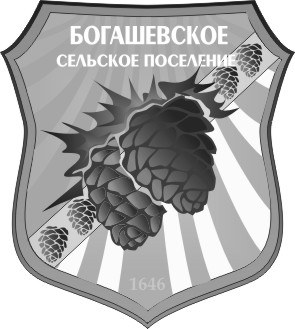 